Главным врачам ЦГЭУведомление о продукции, не соответствующей требованиям Государственное учреждение «Гродненский областной центр гигиены, эпидемиологии и общественного здоровья» информирует Вас о выявлении факта реализации продукции, не соответствующей требованиям санитарно-эпидемиологического законодательства:1. Учреждение государственного санитарного надзора: государственное учреждение «Мостовский районный центр гигиены и эпидемиологии»,                      г. Мосты, ул. Цветочная, 18а.2. Дата выявления продукции, не соответствующей санитарно-эпидемиологическим и гигиеническим требованиям: 15.06.2020. 3. Наименование юридического лица или индивидуального предпринимателя, адрес: магазин «Петруха» № 195, расположенный по адресу: г. Мосты, ул. Советская, 3, ОАО «Заднепровье», юридический адрес:                           г. Могилев, Славгородский пер, 2а.4. Документы: товарно-транспортная накладная от 06.06.2020 №3471439 (грузоотправитель – Закрытое акционерное общество «Торговый дом» «Серволюкс», г, Могилев, ул Миронова, д.4; пункт погрузки – г.Барановичи, ул.Брестская, 226/3, пункт разгрузки – г.Мосты, ул.Советская, д.3), удостоверение качества и безопасности от 05.06.2020 №ТДУ 249299.5. Продукция: Полуфабрикаты рубленые мясные. Колбаски «Свиные из рубленого мяса» (охлажденные), упаковано в условиях модифицированной газовой среды  (диоксид углерода - азот), масса нетто 1,162 кг, ТУ BY 800000560.008-2019, РЦ BY 800000560.134, ш/к 4810953025892, ВУ 06-03-02,   дата и время изготовления 05.06.2020 01-00, номер партии Б-ПФ-05.06.2020, упаковщик Кузнецова, срок годности при температуре воздуха от 00С до плюс 60С не более                  5 суток с даты изготовления в целой упаковке  и 24 часа после нарушения целостности упаковки (в пределах общего срока годности), размер партии 4,0 кг, не соответствует требованиям технического регламента Таможенного союза                   ТР ТС 021/2011 «О безопасности пищевой продукции», утв. Решением Комиссии Таможенного союза от 09.12.2011 №880 (приложение 2, таблица 1, п.1.1), Санитарных норм и правил «Требования к продовольственному сырью и пищевым продуктам», Гигиенического норматива «Показатели безопасности и безвредности для человека продовольственного сырья и пищевых продуктов», утвержденных Постановлением Министерства здравоохранения Республики Беларусь от 21.06.2013 №52, по микробиологическим показателям – обнаружены КМАФАнМ 1,8х107 КОЕ/г, при нормируемом значении – не более 5х106 КОЕ/г (протокол испытаний государственного учреждения «Мостовский районный центр гигиены и эпидемиологии» от 15.06.2020 №597-м/Т).6. Изготовитель: ЗАО «Серволюкс Агро», 213136 Могилевская область, Могилевский район, Дашковский сельский Совет, а.г. Межисетки, ул.Фабричная, 14; адрес производства: Филиал «Белмит» ЗАО «Серволюкс Агро», 213320, Могилёвская область, Быховский район, г. Быхов, ул. Гвардейская, 2а.7. Регистрационный номер и срок действия документа, подтверждающего качество и безопасность продукции: декларация о соответствии ЕАЭС № BY/112 11.01. ТР034 000 06847, дата регистрации 02.10.2019, действительна по 02.10.2024, зарегистрирована научно-производственным республиканским унитарным предприятием «Белорусский государственный институт стандартизации и сертификации» (БелГИСС), адрес: адрес: Республика Беларусь, г. Минск,                       ул. Новаторская, д. 2А, каб. 208, 220053, аттестат аккредитации от 26.01.2016.8. Принятые меры: на момент получения результатов испытаний продукция в обращении отсутствовала; проинформированы: Филиал «Белмит» ЗАО «Серволюкс Агро», ЗАО «Торговый дом» «Серволюкс», ОАО «Заднепровье», областные ЦГЭОЗ и Минский городской ЦГЭ, БелГИСС, Быховский районный ЦГЭ, территориальные ЦГЭ Гродненской области.9. Дополнительная информация: контрольный образец не отбирался, условия хранения соблюдались.В целях обеспечения санитарно-эпидемиологического благополучия населения и недопущения к обращению продукции, представляющей потенциальную опасность для здоровья людей, прошу данную информацию использовать при осуществлении надзорных мероприятий технического (технологического, поверочного) характера по отбору проб и образцов аналогичной продукции на всех этапах ее обращения.Приложение: протокол лабораторных испытаний на 2 л. в 1 экз.фото маркировки на 1 л. в 1 экз.Главный врач								Н.К.КендышОстроух 75 53 77Руфкина 75 53 79Фото маркировки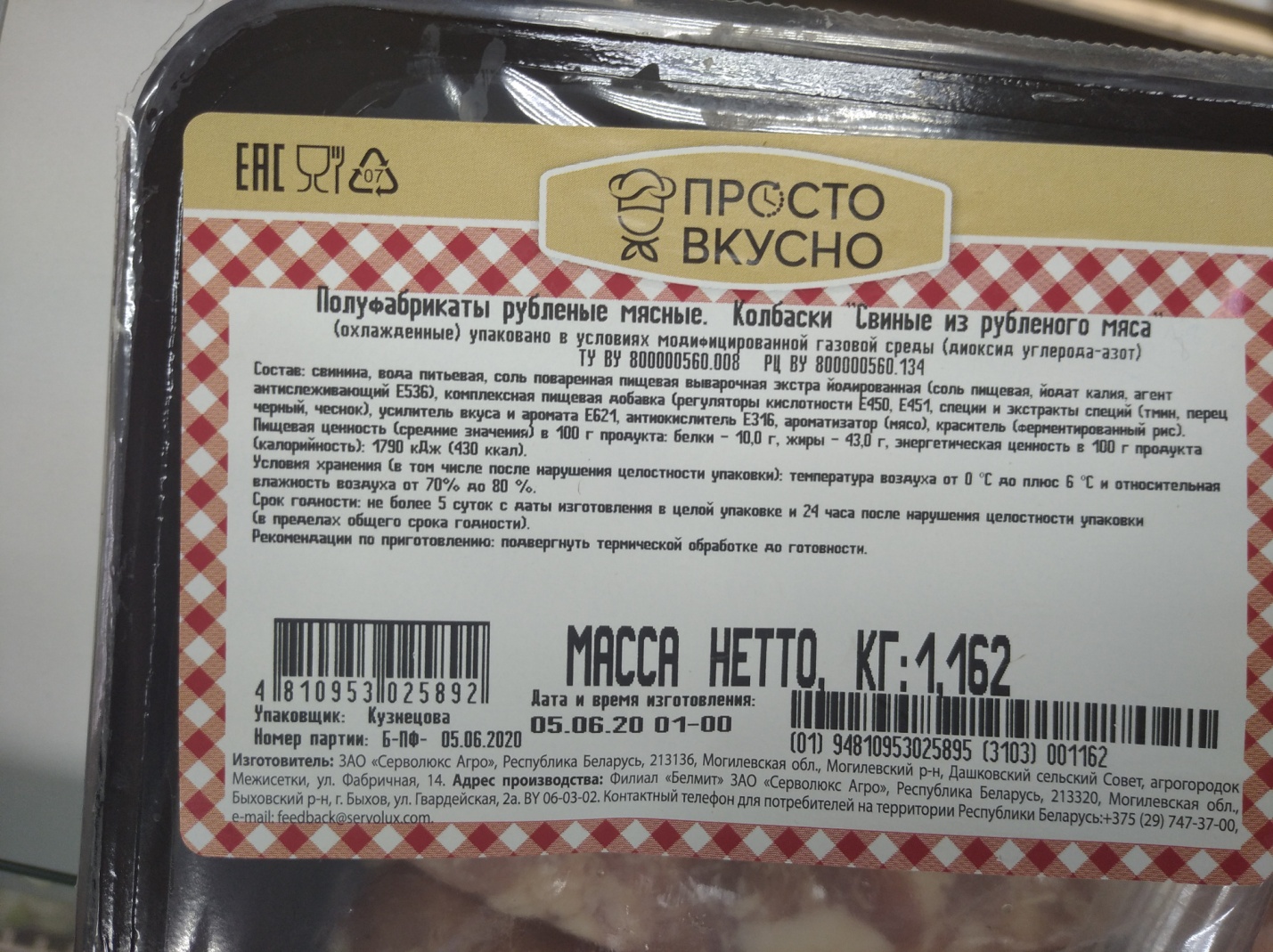 МіНіСТЭРСТВА АХОВЫ ЗДАРОўЯРЭСПУБЛіКі БЕЛАРУСЬДЗЯРЖАўНАя Установа «Гродзенскі абласны ЦЭНТРГіГіЕНЫ, ЭПіДЭМіЯЛОГіі і ГРАМАДСКАГА ЗДАРОўЯ»пр. Касманаўтаў, 58, 230003, г. Гроднатэл./факс 0152 75 54 93эл. пошта: ocge@mail.grodno.byМИНИСТЕРСТВО ЗДРАВООХРАНЕНИЯРЕСПУБЛИКИ БЕЛАРУСЬГОСУДАРСТВЕННОЕ Учреждение «Гродненский областной центр ГИГИЕНЫ, ЭПИДЕМИОЛОГИИ И ОБЩЕСТВЕННОГО ЗДОРОВЬЯ»пр. Космонавтов, 58, 230003, г. Гроднотел./факс 0152 75 54 93эл. почта: ocge@mail.grodno.by19.06.2020 № 03-08-20/6298На №____________ад__________